Champ d’apprentissage n° 5 : Réaliser et orienter son activité physique pour développer ses ressources et s’entretenir APSA : _ _ _ _ _ _ _ _ _ _ _ _ _ _ _ _ _   ☐Nationale      ☐ Académique        ☐ÉtablissementSituation d’évaluation de fin de séquence : notée sur 12 points										Évaluation au fil de la séquence : notée / 8 points														Seuls deux AFLP seront retenus par l’enseignant pour constituer cette partie de la note sur 8 points. Le candidat choisit de répartir les 8 points entre les deux AFLP retenus avant la situation d’évaluation (avec un minimum de 2 points pour un AFLP).  Trois choix sont possibles : 4-4 / 6-2 / 2-6. La répartition choisie doit être annoncée par l’élève au cours de la séquence, avant la situation d’évaluation. Le passage du degré2 au degré 3 permet l’attribution de la moitié des points dévolus à l’AFLP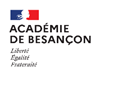 	Etablissement : 	Ville : 	RNE : Référentiel Bac ProfessionnelPrincipes d’élaboration de l’épreuve :- L’épreuve engage lecandidat dans la mise enœuvre d’une méthode choisie parmi des propositions de l’enseignant en lien avec un thème d’entrainement motivé par un choix de projet personnel. - Cette mise en œuvre fait référence à un carnet d’entrainement qui identifie et organise des connaissances et des données individualisées. Elle est préparée en amont et/ou le jour de l’épreuve. Elle peut être régulée en cours de réalisation par l’élève selon des ressentis d’effort attendus et/ou de fatigue. - Les paramètres liés à la charge de travail (volume, durée, intensité, complexité, récupération, etc.) sont clairement identifiés et définis par l’élève dans une alternance temps de travail, temps de récupération et temps  d’analyse. - L’évaluation de l’AFLP doit être favorisée par l’organisation et la durée de la séance d’évaluation.Choix de l’équipe pédagogique :/12 pointsDegré 1Degré 2Degré 3Degré 4AFLP 1 Concevoir et mettre en œuvre un projet d’entrainement pour répondre à un mobile personnel de développementAFLP1 notée sur 7 ptsde 0 à 1 ptde 1.5 à 3  ptsde 3.5 à 5 ptsde 5.5 à 7 ptsAFLP 2  Éprouver différentes méthodes d’entrainement et en identifier des principes pour les réutiliser dans sa séanceAFLP2 notée sur 5 ptsde 0 à 0.5 ptde1 à 2 ptsde 2.5 à 4 ptsde 4.5 à 5 ptsDegré 1Degré 1Degré 1Degré 2Degré 2Degré 2Degré 3Degré 3Degré 3Degré 4Degré 4Degré 4Repères d’évaluation de l’AFLP 3 :Systématiser un retour réflexif sur sa pratique pour regular sa charge de travail en function d’indicateurs de l’effor t(fréquencecardiaque,ressentimusculaireetrespiratoire,fatiguegénérale)Repères d’évaluation de l’AFLP 3 :Systématiser un retour réflexif sur sa pratique pour regular sa charge de travail en function d’indicateurs de l’effor t(fréquencecardiaque,ressentimusculaireetrespiratoire,fatiguegénérale)Repères d’évaluation de l’AFLP 3 :Systématiser un retour réflexif sur sa pratique pour regular sa charge de travail en function d’indicateurs de l’effor t(fréquencecardiaque,ressentimusculaireetrespiratoire,fatiguegénérale)2 pts4 pts6 pts2 pts4 pts6 pts2 pts4 pts6 pts2 pts4 pts6 pts2 pts4 pts6 ptsRepères d’évaluation de l’AFLP 4 : Agir avec et pour les autres en vue de la realization du projet d’entrainement en Assurant spontanément les rôles sociauxRepères d’évaluation de l’AFLP 4 : Agir avec et pour les autres en vue de la realization du projet d’entrainement en Assurant spontanément les rôles sociauxRepères d’évaluation de l’AFLP 4 : Agir avec et pour les autres en vue de la realization du projet d’entrainement en Assurant spontanément les rôles sociaux2 pts4 pts6 pts2 pts4 pts6 pts2 pts4 pts6 pts2 pts4 pts6 pts2 pts4 pts6 ptsRepères d’évaluation de l’AFLP 5 : Construire une motricité contrôlée pour évoluer dans des conditions sécuritaires.Repères d’évaluation de l’AFLP 5 : Construire une motricité contrôlée pour évoluer dans des conditions sécuritaires.Repères d’évaluation de l’AFLP 5 : Construire une motricité contrôlée pour évoluer dans des conditions sécuritaires.2 pts4 pts6 pts2 pts4 pts6 pts2 pts4 pts6 pts2 pts4 pts6 pts2 pts4 pts6 ptsRepères d’évaluation de l’AFLP 6 : Intégrer des conseils d’entraînement, de diététique, d’hygiène de vie pour se construire un mode de vie sain et une pratique raisonnée.Repères d’évaluation de l’AFLP 6 : Intégrer des conseils d’entraînement, de diététique, d’hygiène de vie pour se construire un mode de vie sain et une pratique raisonnée.Repères d’évaluation de l’AFLP 6 : Intégrer des conseils d’entraînement, de diététique, d’hygiène de vie pour se construire un mode de vie sain et une pratique raisonnée.2 pts4 pts6 pts2 pts4 pts6 pts2 pts4 pts6 pts2 pts4 pts6 pts2 pts4 pts6 pts